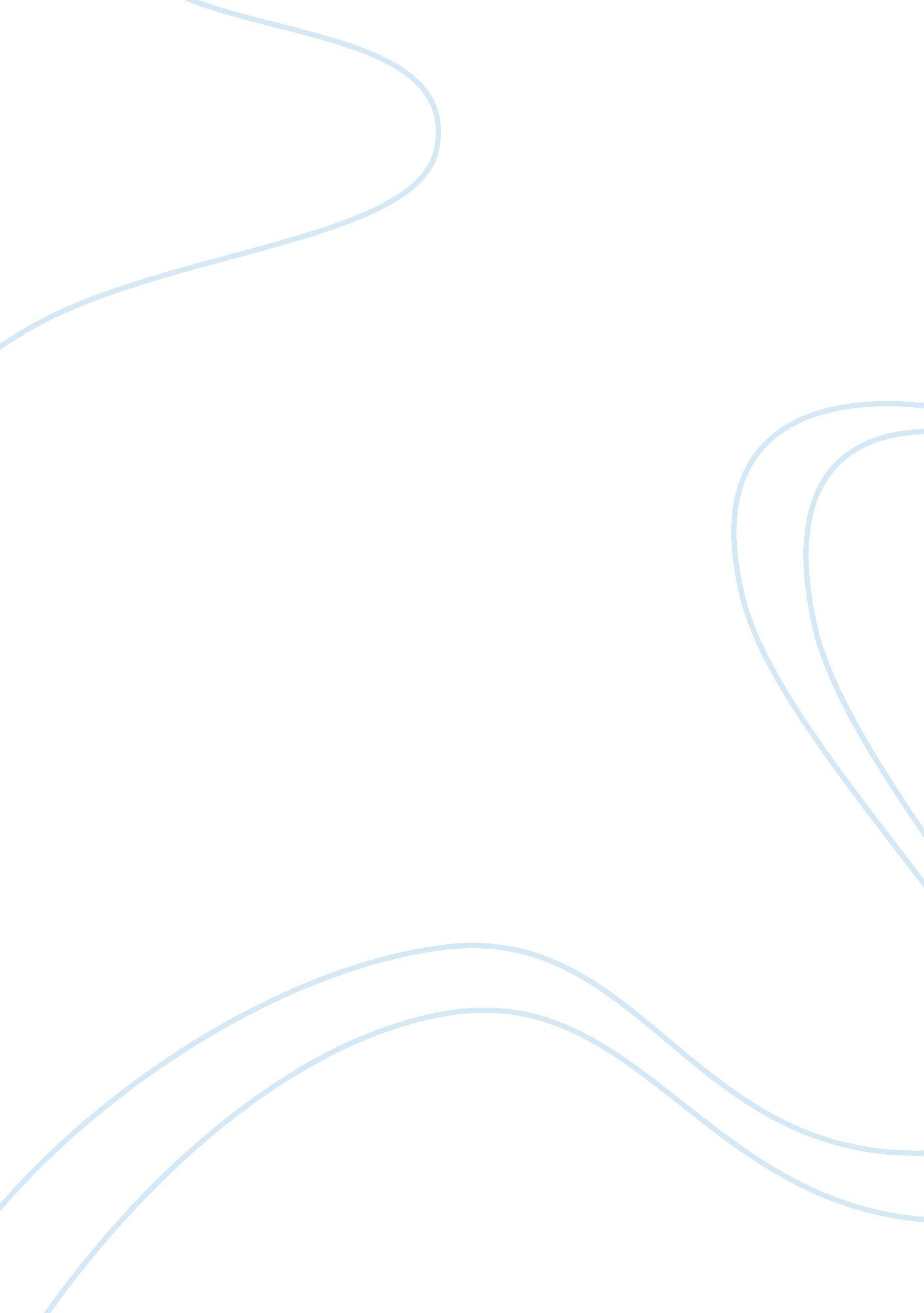 Describe labor market trends and globalization as they relate to the job market. ...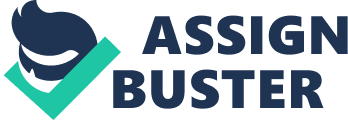 Trends and Globalization in Business Management Trends and Globalization in Business Management Today, the labor market is characterized by stiff competition. This is partly due to the globalization trend in the business world. Gone are the days where one simply has to look at the classified ads section of the newspaper to find a job. One has to be more resourceful nowadays if he wants to land the job that he yearns for. One of the recent trends in designing one’s career path is by conducting an informational interview. An informational interview is “ an informal conversation with someone working in an area of interest to you who will give you information and advice” (UC Berkeley Career Center, n. d., par 2). 
What are some of the pros and cons of informational interviewing? 
There are several pros and cons of informational interviewing. A major advantage of conducting an informational interview is one gets first hand information about working in a particular job or industry (UC Berkeley Career Center, n. d.). It will give an idea of the career paths available for individuals in a particular field. Furthermore, one can get tips from professionals on how to prepare for a certain career. An informational interview enhances one’s communication skills and warms up one for a real job interview. It will be the beginning of establishing professional relationships with people who are in the same industry as one’s career (UC Berkeley Career Center, n. d.). Building of networks like these may later on create job leads in the future. 
Informational interviewing also has its drawbacks. One must be careful about choosing the professional to interview. If the interviewee is a person who is not happy with his job, then the views that he might share may be biased and will affect the interviewer negatively. Another disadvantage is that some interviewees might misconstrue the informational interview as a request for a job. Some professionals may think that the interviewer is there to gather confidential data about him and his company. 
What obstacles would prevent you from conducting an informational interview? 
The obstacles that will prevent one from conducting an informational interview include not knowing someone whom one can interview. Lack of contacts may make it difficult to get a professional to interview. In addition, there are some professionals who may not be open to the idea of being interviewed about their jobs. Not having the confidence to talk with a professional is another impediment for conducting the interview. 
How would you prepare for an informational interview? 
Preparing for an informational interview means having to do some research about the person one is going to interview and about his organization (Crosby, 2002). Visiting the company’s website will help a lot in the conduct of the interview. The next step is to prepare a brief background about oneself and have a resume ready in case it is asked for. The person to be interviewed would definitely want to know something about his interviewer. The interviewer should also be ready to state the objective for the interview so that the interviewee will not get the impression that one is just there to ask for a job recommendation or gather confidential data. A major preparation for for the informational interview is the advance formulation of the questions that one intends to ask. If the questions are prepared beforehand, then the time of the interviewee will not be wasted, as well as the interviewer’s own time. An important reminder for the interviewer is to dress appropriately and to arrive on time. 
Landing a job that one dreams of is a real challenge today. Although globalization have made it more competitive for job seekers, it is not impossible to get the job that one desires. With the right qualifications, attitude, enthusiasm and network contacts, one can still achieve his career goal. 
References 
Crosby, O. (2002, Summer). Informational interviewing. Occupational Outlook Quarterly, 32-37. 
UC Berkeley Career Center. (n. d.). Informational interviewing. Retrieved from career. berkeley. edu: https://career. berkeley. edu/Info/InfoInterview. stm#benefits 